Employment ApplicationApplicant InformationWhich Site(s) are you applying for? (Select all that apply)Date of Application: ____/____/____          Date Available to start: ____/____/____                 Typing Speed (words per minute) __________wpmEducationReferencesPlease list three professional references.Previous EmploymentDisclaimer and SignatureI certify that my answers are true and complete to the best of my knowledge. If this application leads to employment, I understand that false or misleading information in my application or interview may result in my release.Please submit application via: E-mail (preferred): dzirnstein@iep-pc.com  or  Fax: 248-893-6952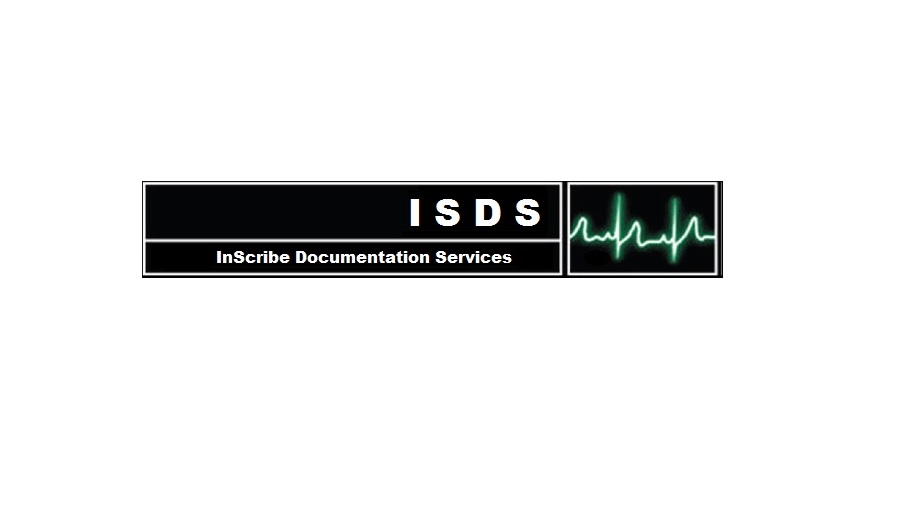 InScribe Documentation        Services LLC.Full Name::LastFirstM.I.Address:Street AddressApartment/Unit #CityStateZIP CodePhone:EmailEmergency Departments:St. Joseph Mercy of Oakland – Pontiac MI    _____St. John Providence – Southfield, MI             _____St. John Providence Park – Novi, MI              _____Henry Ford Allegiance Health – Jackson, MI _____Heart Cardiology Consultants (Office based clinics)St. John Providence – Southfield         ______St. John Providence Park – Novi                     ______Associates in Neurology (Office based clinics)St. John Providence – Southfield                              ______St. John Providence Park – Novi        _______               Farmington Hills Office                        _______27555 Middlebelt Rd, Farmington Hills, MI 48334Michigan Institute of Urology (Office based clinics):                                           ______MIU: Lakes Professional Building                                    2300 Haggerty Road, West Bloomfield, MI 48323 ______MIU: Sinai Guild Medical Office Building 1 William Carls Drive, Commerce, MI 48382 ______MIU: Clarkston Medical Building 5701 Bow Point Drive, Clarkston, MI 48346 ______MIU: Lexus Professional Building 44200 Woodward Avenue, Pontiac, MI 48341______MIU: Town Center Building130 Town Center Drive, Troy, MI 48084______MIU: Shores Professional Building20952 12 Mile Road, St. Clair Shores, MI 48081            ______MIU: Washington Center Building11051 Hall Road, Utica, MI 48317How did you hear about us?:Can you furnish proof that you have the right to employment in the U.S.?YESNOHave you ever applied for a position with ISDS?YESNOIf yes, when and what was the outcome?Have you ever been convicted of a felony?YESNOIf yes, explain:High School:Address:From:To:Did you graduate?YESNODiploma::College:Address:From:To:Did you graduate?YESNODegree:Other:Address:From:To:Did you graduate?YESNODegree:Full Name:Relationship:Company:Phone:Address:Full Name:Relationship:Company:Phone:Address:Address:Full Name:Relationship:Company:Phone:Address:Company:Phone:Address:Supervisor:Job Title:Starting Salary:Ending Salary:Responsibilities:From:To:Reason for Leaving:May we contact your previous supervisor for a reference?YESNOCompany:Phone:Address:Supervisor:Job Title:Starting Salary:Ending Salary:Responsibilities:From:To:Reason for Leaving:May we contact your previous supervisor for a reference?YESNOCompany:Phone:Address:Supervisor:Job Title:Starting Salary:Ending Salary:Responsibilities:From:To:Reason for Leaving:May we contact your previous supervisor for a reference?YESNO   Shift PreferenceWhich type of shift do you prefer (check all that apply)“Full time” (3 shifts per week each lasting 8,9 or 10 hours) ___“Part time” (minimum of 2 shifts per week)                           ___                                                    ___  Night time (Anytime between 6pm – 7am)                          ____                 ___Day time (Anytime between 7am – 6pm)                              ___   Future PlansDescribe your educational/professional path over the next 1-2 years:    Shift PreferenceWhich type of shift do you prefer (check all that apply)“Full time” (3 shifts per week each lasting 8,9 or 10 hours) ___“Part time” (minimum of 2 shifts per week)                           ___                                                    ___  Night time (Anytime between 6pm – 7am)                          ____                 ___Day time (Anytime between 7am – 6pm)                              ___   Future PlansDescribe your educational/professional path over the next 1-2 years:    Shift PreferenceWhich type of shift do you prefer (check all that apply)“Full time” (3 shifts per week each lasting 8,9 or 10 hours) ___“Part time” (minimum of 2 shifts per week)                           ___                                                    ___  Night time (Anytime between 6pm – 7am)                          ____                 ___Day time (Anytime between 7am – 6pm)                              ___   Future PlansDescribe your educational/professional path over the next 1-2 years:    Shift PreferenceWhich type of shift do you prefer (check all that apply)“Full time” (3 shifts per week each lasting 8,9 or 10 hours) ___“Part time” (minimum of 2 shifts per week)                           ___                                                    ___  Night time (Anytime between 6pm – 7am)                          ____                 ___Day time (Anytime between 7am – 6pm)                              ___   Future PlansDescribe your educational/professional path over the next 1-2 years:    Shift PreferenceWhich type of shift do you prefer (check all that apply)“Full time” (3 shifts per week each lasting 8,9 or 10 hours) ___“Part time” (minimum of 2 shifts per week)                           ___                                                    ___  Night time (Anytime between 6pm – 7am)                          ____                 ___Day time (Anytime between 7am – 6pm)                              ___   Future PlansDescribe your educational/professional path over the next 1-2 years: Signature:Date: